To be returned before December 17, 2021
to Lucie Rose-Bickel
by email 
rosel@grics.caThank you for your collaboration!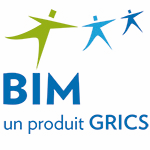 	Registration Form	Evaluation Specifications Validation Session ProgramDatesLocationPlumbing and Heating  DVS 5833Plomberie et chauffage  DEP 5333January 11, 20228:30 a.m. to 12:30 p.m.January 18, 2022
8:30 a.m. to 12:30 p.m.Virtual MeetingYou will receive a link allowing you to access the meetings a few days before they take place.School Board:Centre:Telephone:First Participant:Email:Present:Both January 11 AND January 18 		(check)Only January 11		(check)Only January 18		(check)Second Participant:Email:Present:Both January 11 AND January 18		(check)Only January 11		(check)Only January 18		(check)